课时作业(十二)　第12单元　从铝土矿到铝合金一、选择题1.氧化还原反应在生产、生活中具有广泛的用途。下列做法中涉及铝元素的还原性的是	(　　)　　　　　　　　　　　　　　　　　　A.明矾净化水B.用氢氧化铝治疗胃酸过多C.用铝制容器存放浓硫酸D.电解熔融氧化铝制单质铝2.下列变化不可能通过一步实验直接完成的是	(　　)A.Al(OH)3→Al2O3	B.Al2O3→Al(OH)3C.Al→Al		D.Al3+→Al(OH)33.[2020·浙江高中仿真模拟] 有关铝及其化合物的说法错误的是	(　　)A.铁易生锈,而铝在空气中较稳定,所以铁比铝活泼  B.可用铝壶烧开水,不可用其长期存放食醋、碱水  C.氧化铝是一种较好的耐火材料,但不可用氧化铝坩埚熔化NaOH  D.氢氧化铝能中和胃酸,可用于制胃药4.下列指定反应的离子方程式正确的是	(　　)A.金属钠投到MgCl2溶液中:2Na+Mg2+2Na++Mg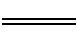 B.向NaAlO2溶液中滴加NaHCO3溶液产生白色沉淀:Al+HC+H2OAl(OH)3↓+CC.室温下用稀HNO3溶解铜:Cu+2N+2H+Cu2++2NO2↑+H2OD.向Na2SiO3溶液中滴加稀盐酸:Na2SiO3+2H+H2SiO3↓+2Na+5.现有100 mL 3 mol·L-1氢氧化钠溶液和100 mL 1 mol·L-1氯化铝溶液,若进行以下两种操作:①将氢氧化钠溶液分多次加入氯化铝溶液中;②将氯化铝溶液分多次加入氢氧化钠溶液中。这两种操作结果正确的是(　　)A.现象相同,沉淀质量不同B.现象相同,沉淀质量也相同C.现象不同,沉淀质量相同D.现象不同,沉淀质量不同6.[2020·浙江余姚中学高三选考模拟] 向含Al2(SO4)3和AlCl3的混合溶液中逐滴加入1 mol·L-1 Ba(OH)2溶液至过量,加入Ba(OH)2溶液的体积和所得沉淀的物质的量的关系如图K12-1,下列说法不正确的是 	(　　)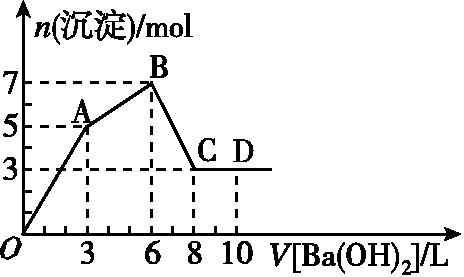 图K12-1A.图中C点铝元素存在形式是AlB.向D点溶液中通入CO2气体,立即产生白色沉淀C.原混合液中c[Al2(SO4)3]∶c(AlCl3)=1∶2D.OA段反应的离子方程式为3Ba2++2Al3++8OH-+3S3BaSO4↓+2Al+4H2O7.明矾[KAl(SO4)2·12H2O]是一种复盐,在造纸等方面应用广泛。采用废易拉罐制备明矾的过程如图K12-2所示。下列叙述错误的是	(　　)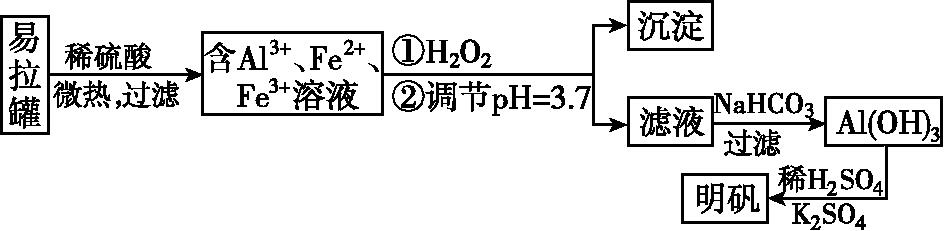 图K12-2A.合理处理易拉罐有利于环境保护和资源再利用B.从易拉罐中可回收的金属元素有Al、FeC.发生“沉淀”反应的金属离子为Fe3+D.上述流程中可用NaHSO4代替NaHCO38.铝在酸性或碱性溶液中均可与N发生氧化还原反应,转化关系如图K12-3所示: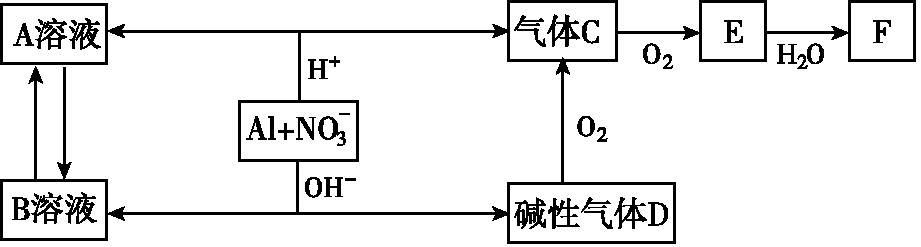 图K12-3下列说法不正确的是 	(　　)A.B溶液含AlB.A溶液和B溶液混合无明显现象C.D与F反应生成盐D.E排入大气中会造成污染9.[2020·浙江宁波中学选考模拟] 有一未知的无色溶液,只可能含有以下离子中的若干种(忽略由水电离产生的H+、OH-):H+、N、K+、Mg2+、Cu2+、Al3+、N、C、S,现取三份100 mL溶液进行如下实验:①第一份加足量AgNO3溶液后,有白色沉淀产生。②第二份加足量BaCl2溶液后,有白色沉淀产生,经洗涤、干燥后,沉淀质量为6.99 g。③第三份逐滴滴加NaOH溶液,测得沉淀与NaOH溶液的体积关系如图K12-4。根据上述实验,以下推测不正确的是	(　　)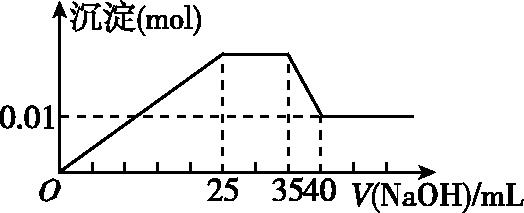 图K12-4A.原溶液一定不存在H+、Cu2+、C B.不能确定原溶液是否含有K+、NC.原溶液确定含Mg2+、Al3+、N,且n(Mg2+)∶n(Al3+)∶n( N)=1∶1∶2D.实验所加的NaOH溶液的浓度为2 mol·L-110.下表为探究铝片和Na2CO3溶液反应的实验方案及现象。下列说法错误的是	(　　)A.Na2CO3溶液显碱性的原因:C+H2OHC+OH-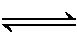 B.加热和H2逸出对C水解平衡移动方向的影响是相反的C.对比实验Ⅰ、Ⅲ,说明Na2CO3溶液能破坏铝表面的氧化膜D.推测出现的白色沉淀可能是氢氧化铝二、非选择题11.[2020·浙江萧山中学选考模拟] 明矾石是制取钾肥和氢氧化铝的重要原料,明矾石的组成和明矾相似,此外还含有氧化铝和少量氧化铁杂质。具体实验步骤如图K12-5所示(明矾石焙烧后成分不变):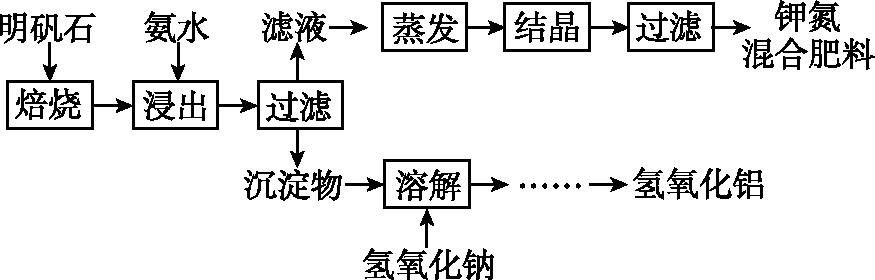 图K12-5完成下列填空:(1)“浸出”反应的离子方程式为　　　　　　　　　　　　　　　　　　　　　　　　　。 “浸出”所用稀氨水浓度为39.20 g·L-1,配制500 mL 该氨水需251.28 g·L-1 的浓氨水　　　　mL。 (2)写出“溶解”过程中发生反应的化学方程式:　                        、　                        。 (3)检验滤液中是否含有S的实验方法:                                　。 (4)为测定钾氮复合肥K2SO4、(NH4)2SO4中S的质量分数,设计实验步骤如下:①　                                             。 ②溶于水,加入足量BaCl2溶液,待白色沉淀不再产生为止。③过滤、　　　　、　　　　(依次填写实验操作名称) 。 ④冷却、称量所得沉淀的质量。(5)若所取试样和所得沉淀的质量分别为m g、n g,试用含有m、n的代数式表示该钾氮复合肥中S的质量分数为　　　　　　　。 12.无水AlCl3易升华,可用作有机合成的催化剂等。工业上以铝土矿(Al2O3、Fe2O3)为原料制备无水AlCl3的工艺流程如下: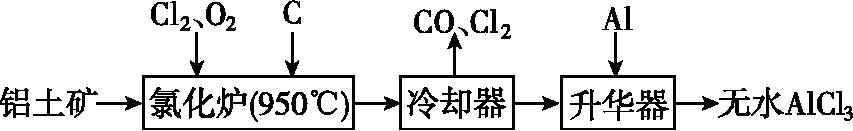 图K12-6(1)氯化炉中Al2O3、Cl2和C发生反应的化学方程式为　　　　　　　　　　　　　　　　　　　　 　　　。 (2)用Na2SO3溶液可除去冷却器排出的尾气中的Cl2,此反应的离子方程式为　。 (3)升华器中主要含有AlCl3和FeCl3,需加入少量Al,其作用是　　　　　　　。 (4)为测定制得的无水AlCl3产品(含杂质FeCl3)的纯度,称取16.25 g无水AlCl3样品,溶于过量的NaOH溶液中,过滤出沉淀物,沉淀物经洗涤、灼烧、冷却、称重,得其质量为0.32 g。①写出上述除杂过程中涉及的离子方程式:　                 、　               。 ②AlCl3产品的纯度为　　　　。 13.[2020·浙江宁波中学高三模拟] 某兴趣小组用铝箔制备Al2O3、AlCl3·6H2O及明矾大晶体,具体流程如下: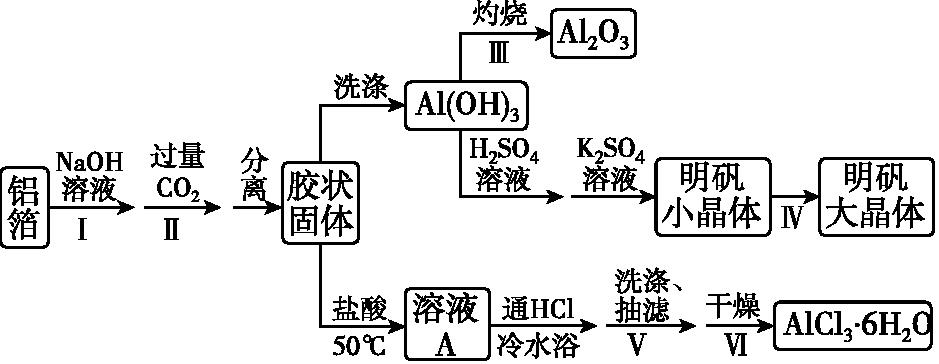 图K12-7已知:AlCl3·6H2O易溶于水、乙醇及乙醚;明矾在水中的溶解度如下表。请回答:(1)步骤Ⅰ中的化学方程式:　                       。 步骤Ⅱ中生成Al(OH)3的离子方程式:　                            。 (2)步骤Ⅲ,下列操作合理的是　　　　(填字母)。 A.坩埚洗净后,无需擦干,即可加入Al(OH)3灼烧B.为了得到纯Al2O3,需灼烧至恒重C.若用坩埚钳移动灼热的坩埚,需预热坩埚钳D.坩埚取下后放在石棉网上冷却待用E.为确保称量准确,灼烧后应趁热称重(3)步骤Ⅳ,选出在培养规则明矾大晶体过程中合理的操作并排序　　　　(填序号)。 ①迅速降至室温　②用玻璃棒摩擦器壁　③配制90 ℃的明矾饱和溶液　④自然冷却至室温　⑤选规则明矾小晶体并悬挂在溶液中央　⑥配制高于室温10~20 ℃的明矾饱和溶液(4)由溶液A制备AlCl3·6H2O的装置如图K12-8: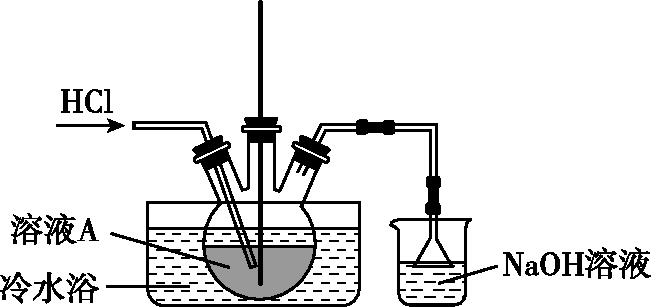 图K12-8①通入HCl的作用是抑制AlCl3水解和 　                    。 ②步骤Ⅴ,抽滤时,用玻璃纤维替代滤纸的理由是 　                   , 洗涤时,合适的洗涤剂是　　　　　　　　　　　　。 ③步骤Ⅵ,为得到纯净的AlCl3·6H2O,宜采用的干燥方式是　　　　　　　　　　　　　　。 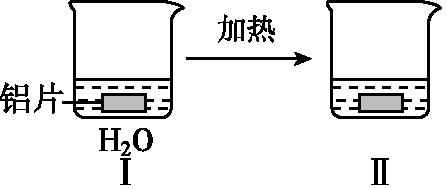 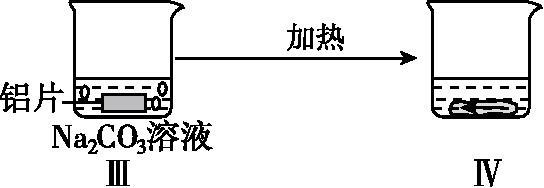 　无明显现象　铝片表面产生细小气泡　出现白色浑浊,产生大量气泡(经检验为H2和CO2)温度/℃010203040608090溶解度/g3.003.995.908.3911.724.871.0109